Data SheetAntibody 1D9Antigen: Purified, full length CFTRAntigenic Site: N terminal aa 46-60Antibody Class: Mouse IgG1Vial contents: 200 l of ascites as a 50% glycerol solution containing 0.05% azide as preservative. Storage: The antibody is stable at -20oC for at least 6 months. For long term storage, prepare aliquots and store at -80oC. Avoid repetitive freeze thaw cycles.Recommended working dilutions:Western Blots: 1:1000 to 1:5000It is suggested the investigator determine a suitable working concentration empirically for each assay utilized. Suitability for a specific application should be determined by the investigator.The antibody has been tested in Western blots against 10 g cell lysate proteins prepared from BHK cell not expressing (-) or expressing (+) CFTR (Figure 1).	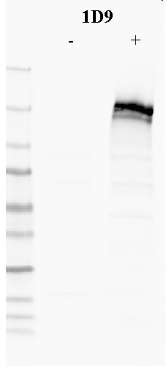 